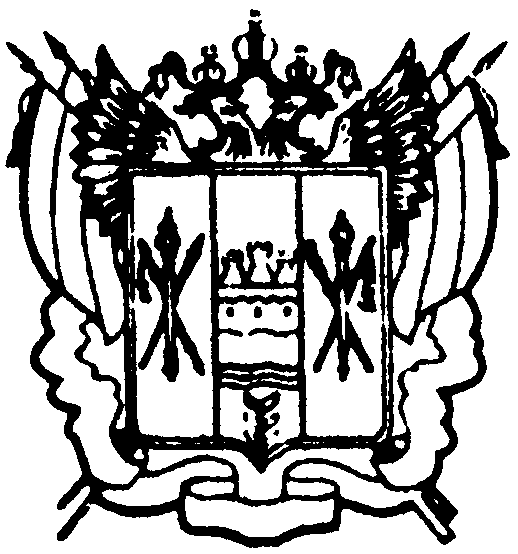 администрациЯ Цимлянского районаПОСТАНОВЛЕНИЕ14.05.2018	№ 257	 г. ЦимлянскО внесении изменений в постановлениеАдминистрации Цимлянского района от 15.10.2013 № 1215 «Об утверждении муниципальной программы«Развитие культуры и туризма»В соответствии с постановлением Администрации Цимлянского района от 01.03.2018 № 101 «Об утверждении Порядка разработки, реализации и оценки эффективности муниципальных программ Цимлянского района», решением Собрания депутатов Цимлянского района от 17.04.2018 № 136 «О внесении изменений в решение Собрания депутатов Цимлянского района от 26.12.2017 № 115 «О бюджете Цимлянского района на 2018 год и плановый период 2019 и 2020 годов»,ПОСТАНОВЛЯЮ:Внести в постановление Администрации Цимлянского района от 15.10.2013 № 1215 «Об утверждении муниципальной программы «Развитие культуры и туризма» изменения, согласно приложению.Контроль за выполнением постановления возложить на заместителя Главы Администрации Цимлянского района по социальной сфере Кузину С.Н.Исполняющий обязанности ГлавыАдминистрации Цимлянского района                                                А.И. Высочин   Постановление вносят отдел культуры, отдел социально-экономического прогнозированияи закупок Администрации Цимлянского районаПриложение к постановлениюАдминистрации Цимлянского районаот 14.05.2018 № 257ИЗМЕНЕНИЯ, вносимые в приложениек постановлению Администрации Цимлянского района от 15.10.2013 № 1215 «Об утверждении муниципальной программы «Развитие культуры и туризма»1. Строку «Ресурсное обеспечение программы» раздела «Паспорт муниципальной программы «Развитие культуры и туризма» изложить в редакции:2. Раздел 4 изложить в редакции:«Раздел 4. Информация по ресурсному обеспечению муниципальной программы «Развитие культуры и туризма»Общий объем финансирования Программы составляет 477955,0 тыс. рублей, из них:средства федерального бюджета – 9708,7 тыс. рублей;средства областного бюджета – 162450,1 тыс. рублей;средства местного бюджета – 305796,2 тыс. рублей;средства из внебюджетных источников – 0 тыс.рублей.Информация о расходах местного бюджета на реализацию Программы представлена в приложении № 8 к муниципальной программе. Информация о расходах областного бюджета, федерального бюджета, местного бюджета и внебюджетных источников на реализацию Программы представлена в приложении № 9 к муниципальной программе.В рамках государственной программы Российской Федерации «Развитие культуры и туризма», утвержденной распоряжением Правительства Российской Федерации от 27.12.12 № 2567-р на 2013 – 2020 годы предусмотрены бюджетные ассигнования на комплектование книжных фондов библиотек муниципальных образований Ростовской области и предоставление гранта в области науки, культуры, искусства и средств массовой информации.3. Раздел 8 изложить в редакции:3.2. Подраздел 8.5 изложить в редакции: «8.5. Информация по ресурсному обеспечению подпрограммы «Развитие культуры»Общий объем финансирования подпрограммы составляет 457739,5 тыс. рублей, в том числе:2014 год – 39605,6 тыс. рублей;2015 год – 39893,6 тыс. рублей;2016 год – 60265,7 тыс. рублей;2017 год – 69228,0 тыс. рублей;2018 год – 79723,6 тыс. рублей;2019 год – 81533,0 тыс. рублей;2020 год – 87490,0 тыс. рублей. На реализацию мероприятий подпрограммы из областного бюджета направляется 162450,1 тыс. рублей; из федерального бюджета – 9708,7 тыс. рублей, из местного бюджета – 285580,7 тыс. рублей, из внебюджетных источников - 0 тыс.рублей.Информация о расходах местного бюджета на реализацию подпрограммы «Развитие культуры» представлена в приложении № 8 к муниципальной программе.4. В разделе 9:4.1. Строку «Ресурсное обеспечение подпрограммы» подраздела 9.1 изложить в редакции:4.2. Раздел 4. подраздела 9.1 раздела 9 изложить в редакции:«Раздел 4. Информация по ресурсному обеспечению подпрограммыОбъем финансового обеспечения реализации подпрограммы составляет 434,5 тыс. рублей, в том числе:средства местного бюджета – 434,5 тыс. рублей, из них:2014 год – 50,0 тыс. рублей;2015 год – 39,0 тыс. рублей;2016 год – 97,5 тыс. рублей;2017 год – 98,0 тыс. рублей;2018 год – 50,0 тыс. рублей;2019 год – 50,0 тыс. рублей;2020 год – 50,0 тыс. рублей.»5. Подраздел 10.1 изложить в редакции:«10.1 ПАСПОРТ программы «Обеспечение реализации муниципальной программы Цимлянского района «Развитие культуры и туризма» муниципальной программы Цимлянского района «Развитие культуры и туризма»5.1. Подраздел 10.5 изложить в редакции:«10.5. Информация по ресурсному обеспечению подпрограммы «Обеспечение реализации муниципальной программы» Финансирование реализации подпрограммы осуществляется в рамках текущего финансирования деятельности отдела культуры Администрации Цимлянского района.Объем финансового обеспечения реализации подпрограммы за счет средств местного бюджета за весь период ее реализации составит 19781,0 тыс. рублей, в том числе по годам:2014 год – 2554,4 тыс. рублей.2015 год – 2475,0 тыс. рублей;2016 год – 2637,5 тыс. рублей;2017 год – 2979,2 тыс. рублей;2018 год – 3000,6 тыс. рублей;2019 год – 3014,3 тыс. рублей;2020 год – 3120,0 тыс. рублей.6. Приложения № 6, 8, 9, 10 к муниципальной программе изложить в редакции:Приложение № 6к муниципальной программеЦимлянского района«Развитие культуры и туризма»Прогнозсводных показателей муниципальных заданий на оказаниемуниципальных услуг муниципальными бюджетными учреждениями помуниципальной программе «Развитие культуры и туризма»Приложение № 8к муниципальной программеЦимлянского района«Развитие культуры и туризма»Расходы федерального, областного и местного бюджетов нареализацию муниципальной программыПриложение № 9к муниципальной программеЦимлянского района«Развитие культуры и туризма»Расходыобластного бюджета, федерального бюджета, местного бюджета и внебюджетных источников на реализацию муниципальной программы Приложение № 10к муниципальной программеЦимлянского района«Развитие культуры и туризма»Распределение межбюджетных трансфертовпо муниципальным образованиям Цимлянского района и направлениям расходования средств муниципальной программы «Развитие культуры и туризма»Верно: исполняющий обязанностиуправляющего делами                                                                                Н.К. ГетмановаРесурсное обеспечение программы финансирование программных мероприятий осуществляется за счет средств федерального, областного и местного бюджетов в объемах, предусмотренных программой и утвержденных постановлением Администрации Цимлянского района о районном бюджете на очередной финансовый год и на плановый период.Общий объем финансирования Программы составляет – 477955,0 тыс. рублей, в том числе:2014 год – 42210,0 тыс. рублей.2015 год – 42407,6 тыс. рублей;2016 год – 63000,7 тыс. рублей;2017 год – 72305,2 тыс. рублей;2018 год – 82774,2 тыс. рублей;2019 год – 84597,3 тыс. рублей;2020 год – 90660,0тыс. рублей.Объем средств федерального бюджета составляет – 9708,7 тыс. рублей, из них:2014 год – 0,0 тыс. рублей;2015 год – 10,5 тыс. рублей;2016 год – 10,2 тыс. рублей;2017 год – 9656,5 тыс. рублей;2018 год – 10,5 тыс. рублей;2019 год – 10,5 тыс. рублей;2020 год – 10,5 тыс. рублейОбъем средств областного бюджета составляет– 162450,1 тыс. рублей, из них:2014 год – 5875,4 тыс. рублей;2015 год – 2257,5 тыс. рублей;2016 год – 22006,0 тыс. рублей;2017 год – 15264,5 тыс. рублей;2018 год – 33033,3 тыс. рублей;2019 год – 39566,8 тыс. рублей;2020 год – 44446,6 тыс. рублейОбъем средств местного бюджета составляет– 305796,2 тыс. рублей, из них:2014 год – 36334,6 тыс. рублей;2015 год – 40139,6 тыс. рублей;2016 год – 40984,5 тыс. рублей;2017 год – 47384,2 тыс. рублей (в т. ч. 300,0 тыс. рублей на повышение заработной платы работникам культуры, 76,6 тыс. рублей на повышение заработной платы педагогическим работникам муниципальных учреждений дополнительного образования детей);2018 год – 49730,4 тыс. рублей (в т. ч. 900,6 тыс. рублей на повышение заработной платы работникам культуры, 83,5 тыс. рублей на повышение заработной платы педагогическим работникам муниципальных учреждений дополнительного образования детей);2019 год – 45020,0 тыс. рублей (в т. ч. 1006,7 тыс. рублей на повышение заработной платы работникам культуры, 125,6 тыс. рублей на повышение заработной платы педагогическим работникам муниципальных учреждений дополнительного образования детей);2020 год – 46202,9 тыс. рублей (в т. ч. 1069,4 тыс. рублей на повышение заработной платы работникам культуры, 160,7 тыс. рублей на повышение заработной платы педагогическим работникам муниципальных учреждений дополнительного образования детей);«Ресурсноеобеспечение подпрограммыфинансирование программных мероприятий осуществляется за счет средств областного, федерального и местного бюджетов в объемах, предусмотренных Программой и утвержденных решением Собрания депутатов о бюджете Цимлянского района на очередной финансовый год.Общий объем финансирования подпрограммы составляет 457739,5 тыс. рублей, в том числе:2014 год – 39605,6 тыс. рублей;2015 год – 39893,6 тыс. рублей;2016 год – 60265,7 тыс. рублей;2017 год – 69228,0 тыс. рублей;2018 год – 79723,6 тыс. рублей;2019 год – 81533,0 тыс. рублей;2020 год – 87490,0 тыс. рублей.Объем средств федерального бюджета, необходимый для финансирования подпрограммы, составляет 9708,7 тыс. рублей, в том числе:2014 год – 0,0 тыс. рублей; 2015 год – 10,5 тыс. рублей; 2016 год – 10,2 тыс. рублей;2017 год – 9656,5 тыс. рублей;2018 год – 10,5 тыс. рублей;2019 год – 10,5 тыс. рублей;2020 год – 10,5 тыс. рублейОбъем средств областного бюджета, необходимый для финансирования подпрограммы, составляет 162450,1 тыс. рублей, в том числе:2014 год – 5875,4 тыс. рублей;2015 год –2257,5 тыс. рублей;2016 год – 22006,0 тыс. рублей;2017 год – 15264,5 тыс. рублей;2018 год – 33033,3 тыс. рублей;2019 год – 39566,8 тыс. рублей;2020 год – 44446,6 тыс. рублей.Объем средств местного бюджета составляет– 285580,7 тыс. рублей, из них:2014 год – 33730,2 тыс. рублей;2015 год – 37625,6 тыс. рублей;2016 год – 38249,5 тыс. рублей;2017 год – 44307,0 тыс. рублей;2018 год – 46679,8 тыс. рублей;2019 год – 41955,7 тыс. рублей;2020 год – 43032,9 тыс. рублей.»Ресурсное обеспечение ПодпрограммыОбъем финансового обеспечения реализации подпрограммы составляет 434,5 тыс. рублей, в том числе:средства местного бюджета – 434,5 тыс. рублей, из них:2014 год – 50,0 тыс. рублей;2015 год – 39,0 тыс. рублей;2016 год – 97,5 тыс. рублей;2017 год – 98,0 тыс. рублей;2018 год – 50,0 тыс. рублей;2019 год – 50,0 тыс. рублей;2020 год – 50,0 тыс. рублей.Этапы и сроки реализации подпрограммысрок реализации программы: 2014 – 2020 годыэтапы реализации программы не предусмотреныРесурсное обеспечение подпрограммыфинансирование программных мероприятий осуществляется за счет средств местного, областного и федерального бюджетов в объемах, предусмотренных Программой и утвержденных решением Собрания депутатов о бюджете Цимлянского района на очередной финансовый год.Общий объем финансирования Программы составляет 19781,0 тыс. рублей, в том числе:средства местного бюджета – 19781,0 тыс. рублей, из них:2014 год – 2554,4 тыс. рублей.2015 год – 2475,0 тыс. рублей;2016 год – 2637,5 тыс. рублей;2017 год – 2979,2 тыс. рублей;2018 год – 3000,6 тыс. рублей;2019 год – 3014,3 тыс. рублей;2020 год – 3120,0 тыс. рублей.Наименование услуги, показателя объема услуги, подпрограммы, основного мероприятияЗначение показателя объема услугиЗначение показателя объема услугиЗначение показателя объема услугиЗначение показателя объема услугиЗначение показателя объема услугиЗначение показателя объема услугиЗначение показателя объема услугиРасходы местного, областного и федерального бюджетов на оказание государственной услуги, тыс. руб.Расходы местного, областного и федерального бюджетов на оказание государственной услуги, тыс. руб.Расходы местного, областного и федерального бюджетов на оказание государственной услуги, тыс. руб.Расходы местного, областного и федерального бюджетов на оказание государственной услуги, тыс. руб.Расходы местного, областного и федерального бюджетов на оказание государственной услуги, тыс. руб.Расходы местного, областного и федерального бюджетов на оказание государственной услуги, тыс. руб.Расходы местного, областного и федерального бюджетов на оказание государственной услуги, тыс. руб.Наименование услуги, показателя объема услуги, подпрограммы, основного мероприятия201420   2015201620172018201920202014201520162017201820192020123456789101112131415Подпрограмма «Развитие культуры»Подпрограмма «Развитие культуры»Подпрограмма «Развитие культуры»Подпрограмма «Развитие культуры»Подпрограмма «Развитие культуры»Подпрограмма «Развитие культуры»Подпрограмма «Развитие культуры»Подпрограмма «Развитие культуры»Подпрограмма «Развитие культуры»Подпрограмма «Развитие культуры»Подпрограмма «Развитие культуры»Подпрограмма «Развитие культуры»Подпрограмма «Развитие культуры»Подпрограмма «Развитие культуры»Подпрограмма «Развитие культуры»Основное мероприятие 1.4. «Развитие библиотечного дела»Основное мероприятие 1.4. «Развитие библиотечного дела»Основное мероприятие 1.4. «Развитие библиотечного дела»Основное мероприятие 1.4. «Развитие библиотечного дела»Основное мероприятие 1.4. «Развитие библиотечного дела»Основное мероприятие 1.4. «Развитие библиотечного дела»Основное мероприятие 1.4. «Развитие библиотечного дела»Основное мероприятие 1.4. «Развитие библиотечного дела»Основное мероприятие 1.4. «Развитие библиотечного дела»Основное мероприятие 1.4. «Развитие библиотечного дела»Основное мероприятие 1.4. «Развитие библиотечного дела»Основное мероприятие 1.4. «Развитие библиотечного дела»Основное мероприятие 1.4. «Развитие библиотечного дела»Основное мероприятие 1.4. «Развитие библиотечного дела»Основное мероприятие 1.4. «Развитие библиотечного дела»Услуги по библиотечному обслуживанию населенияКоличество посещений 1116541128101128191318281325341325341325346131,46242,46481,112789,516683,218765,317869,5Основное мероприятие 1.5. «Развитие музейного дела»Основное мероприятие 1.5. «Развитие музейного дела»Основное мероприятие 1.5. «Развитие музейного дела»Основное мероприятие 1.5. «Развитие музейного дела»Основное мероприятие 1.5. «Развитие музейного дела»Основное мероприятие 1.5. «Развитие музейного дела»Основное мероприятие 1.5. «Развитие музейного дела»Основное мероприятие 1.5. «Развитие музейного дела»Основное мероприятие 1.5. «Развитие музейного дела»Основное мероприятие 1.5. «Развитие музейного дела»Основное мероприятие 1.5. «Развитие музейного дела»Основное мероприятие 1.5. «Развитие музейного дела»Основное мероприятие 1.5. «Развитие музейного дела»Основное мероприятие 1.5. «Развитие музейного дела»Основное мероприятие 1.5. «Развитие музейного дела»Услуги по публичному представлению 95009700970096009700980099001763,81622,04608,52320,93139,42859,63128,0Услуги по публичному представлению музейных предметов и музейных коллекций, обеспечению хранения, учета и пополнения музейного фонда,Число посещений музеевОсновное мероприятие 1.6. «Развитие культурно-досуговой деятельности»Основное мероприятие 1.6. «Развитие культурно-досуговой деятельности»Основное мероприятие 1.6. «Развитие культурно-досуговой деятельности»Основное мероприятие 1.6. «Развитие культурно-досуговой деятельности»Основное мероприятие 1.6. «Развитие культурно-досуговой деятельности»Основное мероприятие 1.6. «Развитие культурно-досуговой деятельности»Основное мероприятие 1.6. «Развитие культурно-досуговой деятельности»Основное мероприятие 1.6. «Развитие культурно-досуговой деятельности»Основное мероприятие 1.6. «Развитие культурно-досуговой деятельности»Основное мероприятие 1.6. «Развитие культурно-досуговой деятельности»Основное мероприятие 1.6. «Развитие культурно-досуговой деятельности»Основное мероприятие 1.6. «Развитие культурно-досуговой деятельности»Основное мероприятие 1.6. «Развитие культурно-досуговой деятельности»Основное мероприятие 1.6. «Развитие культурно-досуговой деятельности»Основное мероприятие 1.6. «Развитие культурно-досуговой деятельности»Услуга по организационному, методическому, информационному обеспечению и творческому воплощению региональных муниципальных проектов в сфере традиционной народной культуры, любительского искусства, социокультурной деятельности, аналитическому обобщению творческих, досуговых и социокультурных процессовКоличество учебно-методических мероприятий и информационно- методических материалов для культурно-досуговых учреждений района5344303233343515090,913420,417272,622230,037374,037540,942378,6Основное мероприятие 1.7. «Развитие образования в сфере культуры и искусства»Основное мероприятие 1.7. «Развитие образования в сфере культуры и искусства»Основное мероприятие 1.7. «Развитие образования в сфере культуры и искусства»Основное мероприятие 1.7. «Развитие образования в сфере культуры и искусства»Основное мероприятие 1.7. «Развитие образования в сфере культуры и искусства»Основное мероприятие 1.7. «Развитие образования в сфере культуры и искусства»Основное мероприятие 1.7. «Развитие образования в сфере культуры и искусства»Основное мероприятие 1.7. «Развитие образования в сфере культуры и искусства»Основное мероприятие 1.7. «Развитие образования в сфере культуры и искусства»Основное мероприятие 1.7. «Развитие образования в сфере культуры и искусства»Основное мероприятие 1.7. «Развитие образования в сфере культуры и искусства»Основное мероприятие 1.7. «Развитие образования в сфере культуры и искусства»Основное мероприятие 1.7. «Развитие образования в сфере культуры и искусства»Основное мероприятие 1.7. «Развитие образования в сфере культуры и искусства»Основное мероприятие 1.7. «Развитие образования в сфере культуры и искусства»Услуга дополнительного образованияЧисло учеников54360166065065566066516619,518608,619526,620182,522527,022367,224113,9Услуга по реализации творческих процессов и информационно-методическому обеспечению деятельности образовательных учреждений сферы культуры и искусстваПрограмма работ11111100000000СтатусНаименование муниципальной программы, подпрограммы муниципальной программы,основного мероприятияОтветственный исполнитель, соисполнители, участникиКод бюджетной классификацииКод бюджетной классификацииКод бюджетной классификацииКод бюджетной классификацииРасходы (тыс. руб.), годыРасходы (тыс. руб.), годыРасходы (тыс. руб.), годыРасходы (тыс. руб.), годыРасходы (тыс. руб.), годыРасходы (тыс. руб.), годыРасходы (тыс. руб.), годыСтатусГРБСРзПрЦСРВР20142015201620172018201920201234567891011121314Муниципальная программа «Развитие культуры и туризма»всего, в том числе: XXXX42210,042407,463000,772305,282774,284597,390660,0Муниципальная программа «Развитие культуры и туризма»ответственный исполнитель муниципальной программы – отдел культуры Администрации Цимлянского района, всего906XXX42160,042368,462903,272207,282724,284547,390610,0Муниципальная программа «Развитие культуры и туризма»соисполнитель 1,Аминистрация Цимлянского района, всего902XXX50,039,097,598,050,050,050,0Муниципальная программа «Развитие культуры и туризма»участник 1, отдел коммунальной инфраструктуры и архитектуры Администрации Цимлянского района всего 902XXX0000000Муниципальная программа «Развитие культуры и туризма»участник 2, муниципальное бюджетное учреждение культуры «Центральная межпоселенческая библиотека»906X XX 6131,46242,46481,112789,516683,218765,317869,5Муниципальная программа «Развитие культуры и туризма»участник 3 муниципальное бюджетное учреждение культуры «Центральный Дом культуры», всего 906X XX 15090,913420,617272,622230,037374,037540,942378,6Муниципальная программа «Развитие культуры и туризма»участник 4муниципальное бюджетное учреждение дополнительного образования Детская школа искусств, всего 906X XX 16619,518608,619526,620182,522527,022367,224113,9Муниципальная программа «Развитие культуры и туризма»участник 5муниципальное бюджетное учреждение культуры «Цимлянский районный краеведческий музей» всего9061763,81622,04461,62320,93139,42859,63128,0Муниципальная программа «Развитие культуры и туризма»участник 6Администрация Цимлянского района, всего902X XX 0000000Муниципальная программа «Развитие культуры и туризма»участник 7органы местного самоуправления муниципальных образований Цимлянского района951X XX 3817,11704,312523,811705,1000Подпрограмма 1«Развитие культуры»ответственный исполнитель муниципальной программы – отдел культуры Администрации Цимлянского района, всего906X XX 39605,639893,660265,769228,079723,681533,087490,0Подпрограмма 1«Развитие культуры»соисполнитель Администрация Цимлянского района, всего902X XX 0000000Подпрограмма 1«Развитие культуры»участник 1, отдел коммунальной инфраструктуры и архитектуры Администрации Цимлянского района всего 902X XX 0000000Подпрограмма 1«Развитие культуры»участник 2, муниципальное бюджетное учреждение культуры «Центральная межпоселенческая библиотека»9060801XX6131,46242,46481,112789,516683,218765,317869,5Подпрограмма 1«Развитие культуры»участник 3 муниципальное бюджетное учреждение культуры «Центральный Дом культуры», всего 9060801XX15090,913420,617272,622230,037374,037540,942378,6Подпрограмма 1«Развитие культуры»участник 4муниципальное бюджетное учреждение дополнительного образования Детская школа искусств, всего 90690607020703XXXX16619,5-18608,6-19526,6--20182,5-22527,0-22367,2-24113,9Подпрограмма 1«Развитие культуры»участник 5муниципальное бюджетное учреждение культуры «Цимлянский районный краеведческий музей» всего9060801XX1763,81622,04461,62320,93139,42859,63128,0Подпрограмма 1«Развитие культуры»участник 6Администрация Цимлянского района, всего902ХХХ0000000Подпрограмма 1«Развитие культуры»участник 7 органы местного самоуправления муниципальных образований Цимлянского района95108013817,11704,312523,811705,1000Основное мероприятие 1.1.Охрана и сохранение объектов культурного наследия Цимлянского районаотдел культуры Администрации Цимлянского района;906XXX0000000Основное мероприятие 1.2.Развитие самодеятельного народного искусстваотдел культуры Администрации Цимлянского района; участник 3 муниципальное бюджетное учреждение культуры «Центральный Дом культуры»906XXX0000000Основное мероприятие 1.3.Развитие материально-технической базы сферы культурыучастник 5 муниципальное бюджетное учреждение культуры «Центральный Дом культуры»,участник 7органы местного самоуправления муниципальных образований Цимлянского района906906906906906906X08010801080108010801X101007392010100S39201010073290101007332010100L5191X612612540540540------------12523,8-146,9-10692,11684,911705,1----11705,1------------------Основное мероприятие 1.4.Развитие библиотечного делаучастник 2 муниципальное бюджетное учреждение культуры «Центральная межпоселенческая библиотека»;участник 7органы местного самоуправления муниципальных образований Цимлянского района9069069069069069069069069069069069519069069069060801080108010801080108010801080108010801080108010801080108010801X1010059101000059010100005901017385101007385010151441010051440101007103010100591017385101007385010100L519210100S418010100L519510100S3900X6116116126116116126126126115405406126126126126131,45179,0--645,0----46,3261,1-----6242,45746,6--229,8-10,5--16,6238,9-----6481,1-5381,2--1089,7-10,2--------12789,5-10436,2120,0--------21,1199,750,0-16683,2-8940,0227,6--------12,2205,4--18765,3-8185,5---------12,1209,6-2200,017869,5 -8288,1---------12,2---Софинансирование повышения заработной платы работникам муниципальных учреждений культуры9069060801080110100S385010100S3850611611------1858,5104,06911,2386,87725,7432,49109,9459,3Основное мероприятие 1.5.Развитие музейного делаучастник 5 муниципальное бюджетное учреждение культуры «Цимлянский районный краеведческий музей»9069069069069069069060801080108010801080108010801X101005910100005901010000590101738510100738501010059X6116116126116116111763,8
1703,8--56,0-4,01622,01583,4--36,0-2,64461,6-1658,663,7-2739,3-2320,9-1816,120,0---3139,4-1816,1103,2---2859,6-1495,7----3128,0--1528,2---Софинансирование повышения заработной платы работникам муниципальных учреждений культуры9069060801080110100S385010100S3850611611------449,725,21155,464,71291,672,31523,076,8Основное мероприятие 1.6.Развитие культурно-досуговой деятельностиучастник 3 муниципальное бюджетное учреждение культуры «Центральный Дом культуры»; участник 7 органы местного самоуправления муниципальных образований Цимлянского района906906906906906906906906906906906951X08010801080108010801080108010801080108010801X10100591010000590101738510173281010328101000059010100738501010059101000059010173851010073850X61161161161261261261161161154054015090,910169,0-601,0673,348,4--43,2-3556,0-13420,611567,1-287,4--80,0-20,7-1465,4-17272,6-10529,6---950,02142,8---3650,222230,0-12779,2---------37374,0-13034,5---610,5------37540,9-11015,3---------42378,6-11218,9---------Софинансирование повышения заработной платы работникам муниципальных учреждений культуры90690690608010801080110100S3850101007385010100S3850611540611---------3051,86228,2170,88023,915256,0449,18969,517054,1502,010576,620049,8533,3Основное мероприятие 1.7.Развитие образования в сфере культуры и искусстваучастник 4 муниципальное бюджетное учреждение дополнительного образования Детская школа искусств906906906906906906906906X0702070207020702070207020703X1010059101000059010173311010331101005910100005901010000590X61161161261261261261116619,516530,5-83,06,0---18608,618608,6------19526,6-19327,8---198,8-20182,5------18737,822527,0------20952,722367,2------19999,124113,9------20767,5Софинансирование повышения заработной платы педагогическим работникам муниципальных учреждений дополнительного образования детей9069060703070310100S425010100S4250611611------1368,1   76,61490,883,52242,5125,63185,7160,7Подпрограмма 2«Туризм»Всего, в том числе:902XXX50,039,097,598,050,050,050,0Основное мероприятие 2.1.Создание благоприятных экономических условий для развития туризмаАдминистрация Цимлянского района902XXX0,00,00,00,00,00,00,0Основное мероприятие 2.2.Повышение конкурентоспо-собностирегионального туристского продукта посредством развития въездного и внутреннего туризма, формирования привлекательного образа Цимлянского района на туристском рынкеАдминистрация Цимлянского района902902011304121022176102002176024424450,0-39,0--97,5-98,0-50,0-50,0-50,0Подпрограмма 3 Обеспечение реализации муниципальной программыответственный исполнитель подпрограммы - отдел культуры Администрации Цимлянского района906XXX2554,42475,02637,52979,23000,63014,33120,0Основное мероприятие 3.1.Расходы на содержание аппарата отдела культуры Администрации Цимлянского районаАдминистрация Цимлянского района, отдел культуры Администрации Цимлянского района,906906906906906906906906906906906906906906906080408040804080408040804080408040804080408040804080408040705X10300111030000110103001110300001101030019103000011010300191030000190103000019010399991030099990103999910300999901030000190X1211211221221221292441222448528528538532442554,42031,2-274,9-3,1-243,6--1,6----2475,02066,2-164,1-2,3-240,9--0,9-0,6--2637,5-1699,2-182,1-513,1-3,0239,1-0,9-0,1-2979,2-1815,0-134,1-518,1-32,5471,3-0,9-0,37,03000,6-1873,9-151,6-566,0-62,5342,2-0,9-3,5-3014,3-1880,5-170,6-567,9-62,5331,9-0,9---3120,0-1903,9-170,6-648,8-62,5333,3-0,9---СтатусНаименование муниципальной программы,подпрограммы муниципальной программыОтветственный исполнитель, соисполнители Оценка расходов (тыс. руб.), годыОценка расходов (тыс. руб.), годыОценка расходов (тыс. руб.), годыОценка расходов (тыс. руб.), годыОценка расходов (тыс. руб.), годыОценка расходов (тыс. руб.), годыОценка расходов (тыс. руб.), годыСтатусНаименование муниципальной программы,подпрограммы муниципальной программыОтветственный исполнитель, соисполнители 201420152016201720182019202012345678910Муниципальная программа «Развитие культуры и туризма»всего 42210,042407,663000,772305,282774,284597,390660,0Муниципальная программа «Развитие культуры и туризма»областной бюджет5875,42257,522006,015264,533033,339566,844446,6Муниципальная программа «Развитие культуры и туризма»федеральный бюджет010,510,29656,510,510,510,5Муниципальная программа «Развитие культуры и туризма»местный бюджет36334,640139,440984,547384,249730,445020,046202,9Муниципальная программа «Развитие культуры и туризма»внебюджетные источники0000000Подпрограмма 1  «Развитие культуры»всего39605,639893,660265,769228,079723,681533,087490,0Подпрограмма 1  «Развитие культуры»областной бюджет  5875,42257,522006,015264,533033,339566,844446,6Подпрограмма 1  «Развитие культуры»федеральный бюджет010,510,29656,510,510,510,5Подпрограмма 1  «Развитие культуры»местный бюджет33730,237625,638249,544307,046679,841955,743032,9Подпрограмма 1  «Развитие культуры»внебюджетные источники0000000Подпрограмма 2«Туризм»всего50,039,097,598,050,050,050,0Подпрограмма 2«Туризм»областной бюджет 0000000Подпрограмма 2«Туризм»федеральный бюджет0000000Подпрограмма 2«Туризм»местный бюджет50,039,097,598,050,050,050,0Подпрограмма 2«Туризм»внебюджетные источники0000000Подпрограмма 3«Обеспечение реализации муниципальной программы»всего2554,42475,02637,52979,23000,63014,33120,0Подпрограмма 3«Обеспечение реализации муниципальной программы»областной бюджет 0000000Подпрограмма 3«Обеспечение реализации муниципальной программы»Федеральный бюджет0000000Подпрограмма 3«Обеспечение реализации муниципальной программы»местный бюджет2554,42475,02637,52979,23000,63014,33120,0Подпрограмма 3«Обеспечение реализации муниципальной программы»внебюджетные источники0000000№ п/пНаименование муниципального образования Цимлянского районаНаименование муниципального образования Цимлянского района2014 год2014 год2014 год2014 год2015 год2015 год2015 год2015 год2015 год2015 год2016 год2016 год2016 год2016 год2016 год2017 год2017 год2017 год2017 год2017 год2018 год2018 год2018 год2018 год2018 год2018 год2019 год2019 год2019 год2019 год2019 год2020 год2020 год2020 год2020 год№ п/пНаименование муниципального образования Цимлянского районаНаименование муниципального образования Цимлянского районаВсегов том числе:в том числе:в том числе:ВсегоВсегов том числе:в том числе:в том числе:в том числе:ВсегоВсегов том числе:в том числе:в том числе:ВсегоВсегов том числе:в том числе:в том числе:ВсегоВсегов том числе:в том числе:в том числе:в том числе:ВсегоВсегов том числе:в том числе:в том числе:Всегов том числе:в том числе:в том числе:№ п/пНаименование муниципального образования Цимлянского районаНаименование муниципального образования Цимлянского районаВсегоза счет средств местного бюджетаза счет средств област-ного бюджетаза счет средств област-ного бюджетаВсегоВсегоза счет средств местного бюджетаза счет средств местного бюджетаза счет средств област-ного бюджетаза счет средств област-ного бюджетаВсегоВсегоза счет средств местного бюджетаза счет средств местного бюджетаза счет средств област-ного бюджетаВсегоВсегоза счет средств местного бюджетаза счет средств местного бюджетаза счет средств местного бюджетаВсегоВсегоза счет средств местного бюджетаза счет средств местного бюджетаза счет средств област-ного бюджетаза счет средств област-ного бюджетаВсегоВсегоза счет средств местного бюджетаза счет средств област-ного бюджетаза счет средств област-ного бюджетаВсегоза счет средств местного бюджетаза счет средств местного бюджетаза счет средств област-ного бюджета1223455667788991010111212131414151516161717181819202021222223Межбюджетные трансферты для частичной компенсации дополнительных расходов на повышение оплаты труда отдельных категорий работников бюджетной сферыМежбюджетные трансферты для частичной компенсации дополнительных расходов на повышение оплаты труда отдельных категорий работников бюджетной сферыМежбюджетные трансферты для частичной компенсации дополнительных расходов на повышение оплаты труда отдельных категорий работников бюджетной сферыМежбюджетные трансферты для частичной компенсации дополнительных расходов на повышение оплаты труда отдельных категорий работников бюджетной сферыМежбюджетные трансферты для частичной компенсации дополнительных расходов на повышение оплаты труда отдельных категорий работников бюджетной сферыМежбюджетные трансферты для частичной компенсации дополнительных расходов на повышение оплаты труда отдельных категорий работников бюджетной сферыМежбюджетные трансферты для частичной компенсации дополнительных расходов на повышение оплаты труда отдельных категорий работников бюджетной сферыМежбюджетные трансферты для частичной компенсации дополнительных расходов на повышение оплаты труда отдельных категорий работников бюджетной сферыМежбюджетные трансферты для частичной компенсации дополнительных расходов на повышение оплаты труда отдельных категорий работников бюджетной сферыМежбюджетные трансферты для частичной компенсации дополнительных расходов на повышение оплаты труда отдельных категорий работников бюджетной сферыМежбюджетные трансферты для частичной компенсации дополнительных расходов на повышение оплаты труда отдельных категорий работников бюджетной сферыМежбюджетные трансферты для частичной компенсации дополнительных расходов на повышение оплаты труда отдельных категорий работников бюджетной сферыМежбюджетные трансферты для частичной компенсации дополнительных расходов на повышение оплаты труда отдельных категорий работников бюджетной сферыМежбюджетные трансферты для частичной компенсации дополнительных расходов на повышение оплаты труда отдельных категорий работников бюджетной сферыМежбюджетные трансферты для частичной компенсации дополнительных расходов на повышение оплаты труда отдельных категорий работников бюджетной сферыМежбюджетные трансферты для частичной компенсации дополнительных расходов на повышение оплаты труда отдельных категорий работников бюджетной сферыМежбюджетные трансферты для частичной компенсации дополнительных расходов на повышение оплаты труда отдельных категорий работников бюджетной сферыМежбюджетные трансферты для частичной компенсации дополнительных расходов на повышение оплаты труда отдельных категорий работников бюджетной сферыМежбюджетные трансферты для частичной компенсации дополнительных расходов на повышение оплаты труда отдельных категорий работников бюджетной сферыМежбюджетные трансферты для частичной компенсации дополнительных расходов на повышение оплаты труда отдельных категорий работников бюджетной сферыМежбюджетные трансферты для частичной компенсации дополнительных расходов на повышение оплаты труда отдельных категорий работников бюджетной сферыМежбюджетные трансферты для частичной компенсации дополнительных расходов на повышение оплаты труда отдельных категорий работников бюджетной сферыМежбюджетные трансферты для частичной компенсации дополнительных расходов на повышение оплаты труда отдельных категорий работников бюджетной сферыМежбюджетные трансферты для частичной компенсации дополнительных расходов на повышение оплаты труда отдельных категорий работников бюджетной сферыМежбюджетные трансферты для частичной компенсации дополнительных расходов на повышение оплаты труда отдельных категорий работников бюджетной сферыМежбюджетные трансферты для частичной компенсации дополнительных расходов на повышение оплаты труда отдельных категорий работников бюджетной сферыМежбюджетные трансферты для частичной компенсации дополнительных расходов на повышение оплаты труда отдельных категорий работников бюджетной сферыМежбюджетные трансферты для частичной компенсации дополнительных расходов на повышение оплаты труда отдельных категорий работников бюджетной сферыМежбюджетные трансферты для частичной компенсации дополнительных расходов на повышение оплаты труда отдельных категорий работников бюджетной сферыМежбюджетные трансферты для частичной компенсации дополнительных расходов на повышение оплаты труда отдельных категорий работников бюджетной сферыМежбюджетные трансферты для частичной компенсации дополнительных расходов на повышение оплаты труда отдельных категорий работников бюджетной сферыМежбюджетные трансферты для частичной компенсации дополнительных расходов на повышение оплаты труда отдельных категорий работников бюджетной сферыМежбюджетные трансферты для частичной компенсации дополнительных расходов на повышение оплаты труда отдельных категорий работников бюджетной сферыМежбюджетные трансферты для частичной компенсации дополнительных расходов на повышение оплаты труда отдельных категорий работников бюджетной сферыМежбюджетные трансферты для частичной компенсации дополнительных расходов на повышение оплаты труда отдельных категорий работников бюджетной сферыМежбюджетные трансферты для частичной компенсации дополнительных расходов на повышение оплаты труда отдельных категорий работников бюджетной сферыМежбюджетные трансферты для частичной компенсации дополнительных расходов на повышение оплаты труда отдельных категорий работников бюджетной сферыМежбюджетные трансферты для частичной компенсации дополнительных расходов на повышение оплаты труда отдельных категорий работников бюджетной сферы1.Цимлянское городское поселениеЦимлянское городское поселение202,5202,5202,5353,4353,4353,4353,4659,0659,0659,01565,71565,783,01482,7                                                                                                                                                                                                                                                                                                                                                                                                                                                                                                                                                                                                                                                                                                                                                                                                                                                                                                                                                                                                                                                                                                                                                                                                                                                                                                                                                                                                                                                                                                                                                                                                                                                                                                                                                                                                                                                                                                                                                                                                                                                                                                                                                                                                                                                                                                                                                                                                                                                                                                                                                                                                                                                                                           1482,7                                                                                                                                                                                                                                                                                                                                                                                                                                                                                                                                                                                                                                                                                                                                                                                                                                                                                                                                                                                                                                                                                                                                                                                                                                                                                                                                                                                                                                                                                                                                                                                                                                                                                                                                                                                                                                                                                                                                                                                                                                                                                                                                                                                                                                                                                                                                                                                                                                                                                                                                                                                                                                                                                           5422,65422,6287,4287,45135,25135,26061,86061,8321,35740,55740,57110,3341,3341,36769,02.Калининское сельское поселениеКалининское сельское поселение505,0505,0505,0377,6377,6377,6377,6682,3682,3682,31265,21265,267,11198,11198,12349,92349,9124,6124,62225,32225,32626,92626,9139,32487,62487,63081,1147,9147,92933,23.Красноярское сельское поселениеКрасноярское сельское поселение587,5587,5587,5224,0224,0224,0224,0679,6679,6679,6679,7679,736,1643,6643,62530,72530,7134,2134,22396,52396,52828,92828,9150,02678,92678,93318,2159,3159,33158,94.Лозновское сельское поселениеЛозновское сельское поселение636,0636,0636,0169,3169,3169,3169,3153,7153,7153,7673,4673,435,7637,7637,71604,31604,385,185,11519,21519,21793,31793,395,11698,21698,22040,898,098,01942,85.Маркинское сельское поселениеМаркинское сельское поселение853,3853,3853,3183,0183,0183,0183,0350,3350,3350,3502,1502,126,7475,4475,41333,11333,170,770,71262,41262,41490,21490,279,01411,21411,21747,983,983,91664,06.Новоцимлянское сельское поселениеНовоцимлянское сельское поселение445,8445,8445,8203,9203,9203,9203,9356,4356,4356,4588,9588,931,2557,7557,71400,91400,974,374,31326,61326,61566,01566,083,01483,01483,01836,888,288,21748,67.Саркеловское сельское поселениеСаркеловское сельское поселение587,0587,0587,0193,1193,1193,1193,1768,9768,9768,91302,11302,169,11233,01233,01468,71468,777,977,91390,81390,81641,81641,887,11554,71554,71925,892,592,51833,3ИТОГОИТОГО3817,13817,13817,11704,31704,31704,31704,33650,23650,23650,26577,16577,1348,96228,26228,216110,216110,2854,2854,215256,015256,018008,918008,9954,817054,117054,121060,91011,11011,120049,8Субсидия на капитальный ремонт муниципальных учреждений культуры (тыс. рублей)Субсидия на капитальный ремонт муниципальных учреждений культуры (тыс. рублей)Субсидия на капитальный ремонт муниципальных учреждений культуры (тыс. рублей)Субсидия на капитальный ремонт муниципальных учреждений культуры (тыс. рублей)Субсидия на капитальный ремонт муниципальных учреждений культуры (тыс. рублей)Субсидия на капитальный ремонт муниципальных учреждений культуры (тыс. рублей)Субсидия на капитальный ремонт муниципальных учреждений культуры (тыс. рублей)Субсидия на капитальный ремонт муниципальных учреждений культуры (тыс. рублей)Субсидия на капитальный ремонт муниципальных учреждений культуры (тыс. рублей)Субсидия на капитальный ремонт муниципальных учреждений культуры (тыс. рублей)Субсидия на капитальный ремонт муниципальных учреждений культуры (тыс. рублей)Субсидия на капитальный ремонт муниципальных учреждений культуры (тыс. рублей)Субсидия на капитальный ремонт муниципальных учреждений культуры (тыс. рублей)Субсидия на капитальный ремонт муниципальных учреждений культуры (тыс. рублей)Субсидия на капитальный ремонт муниципальных учреждений культуры (тыс. рублей)Субсидия на капитальный ремонт муниципальных учреждений культуры (тыс. рублей)Субсидия на капитальный ремонт муниципальных учреждений культуры (тыс. рублей)Субсидия на капитальный ремонт муниципальных учреждений культуры (тыс. рублей)Субсидия на капитальный ремонт муниципальных учреждений культуры (тыс. рублей)Субсидия на капитальный ремонт муниципальных учреждений культуры (тыс. рублей)Субсидия на капитальный ремонт муниципальных учреждений культуры (тыс. рублей)Субсидия на капитальный ремонт муниципальных учреждений культуры (тыс. рублей)Субсидия на капитальный ремонт муниципальных учреждений культуры (тыс. рублей)Субсидия на капитальный ремонт муниципальных учреждений культуры (тыс. рублей)Субсидия на капитальный ремонт муниципальных учреждений культуры (тыс. рублей)Субсидия на капитальный ремонт муниципальных учреждений культуры (тыс. рублей)Субсидия на капитальный ремонт муниципальных учреждений культуры (тыс. рублей)Субсидия на капитальный ремонт муниципальных учреждений культуры (тыс. рублей)Субсидия на капитальный ремонт муниципальных учреждений культуры (тыс. рублей)Субсидия на капитальный ремонт муниципальных учреждений культуры (тыс. рублей)Субсидия на капитальный ремонт муниципальных учреждений культуры (тыс. рублей)Субсидия на капитальный ремонт муниципальных учреждений культуры (тыс. рублей)Субсидия на капитальный ремонт муниципальных учреждений культуры (тыс. рублей)Субсидия на капитальный ремонт муниципальных учреждений культуры (тыс. рублей)Субсидия на капитальный ремонт муниципальных учреждений культуры (тыс. рублей)Субсидия на капитальный ремонт муниципальных учреждений культуры (тыс. рублей)Субсидия на капитальный ремонт муниципальных учреждений культуры (тыс. рублей)Субсидия на капитальный ремонт муниципальных учреждений культуры (тыс. рублей)1.Маркинское сельское поселениеМаркинское сельское поселение10692,110692,110692,111705,111705,111705,111705,1ИТОГОИТОГО10692,110692,110692,111705,111705,111705,111705,1Комплектование книжных фондов библиотек муниципальных образований (тыс. рублей)Комплектование книжных фондов библиотек муниципальных образований (тыс. рублей)Комплектование книжных фондов библиотек муниципальных образований (тыс. рублей)Комплектование книжных фондов библиотек муниципальных образований (тыс. рублей)Комплектование книжных фондов библиотек муниципальных образований (тыс. рублей)Комплектование книжных фондов библиотек муниципальных образований (тыс. рублей)Комплектование книжных фондов библиотек муниципальных образований (тыс. рублей)Комплектование книжных фондов библиотек муниципальных образований (тыс. рублей)Комплектование книжных фондов библиотек муниципальных образований (тыс. рублей)Комплектование книжных фондов библиотек муниципальных образований (тыс. рублей)Комплектование книжных фондов библиотек муниципальных образований (тыс. рублей)Комплектование книжных фондов библиотек муниципальных образований (тыс. рублей)Комплектование книжных фондов библиотек муниципальных образований (тыс. рублей)Комплектование книжных фондов библиотек муниципальных образований (тыс. рублей)Комплектование книжных фондов библиотек муниципальных образований (тыс. рублей)Комплектование книжных фондов библиотек муниципальных образований (тыс. рублей)Комплектование книжных фондов библиотек муниципальных образований (тыс. рублей)Комплектование книжных фондов библиотек муниципальных образований (тыс. рублей)Комплектование книжных фондов библиотек муниципальных образований (тыс. рублей)Комплектование книжных фондов библиотек муниципальных образований (тыс. рублей)Комплектование книжных фондов библиотек муниципальных образований (тыс. рублей)Комплектование книжных фондов библиотек муниципальных образований (тыс. рублей)Комплектование книжных фондов библиотек муниципальных образований (тыс. рублей)Комплектование книжных фондов библиотек муниципальных образований (тыс. рублей)Комплектование книжных фондов библиотек муниципальных образований (тыс. рублей)Комплектование книжных фондов библиотек муниципальных образований (тыс. рублей)Комплектование книжных фондов библиотек муниципальных образований (тыс. рублей)Комплектование книжных фондов библиотек муниципальных образований (тыс. рублей)Комплектование книжных фондов библиотек муниципальных образований (тыс. рублей)Комплектование книжных фондов библиотек муниципальных образований (тыс. рублей)Комплектование книжных фондов библиотек муниципальных образований (тыс. рублей)Комплектование книжных фондов библиотек муниципальных образований (тыс. рублей)Комплектование книжных фондов библиотек муниципальных образований (тыс. рублей)Комплектование книжных фондов библиотек муниципальных образований (тыс. рублей)Комплектование книжных фондов библиотек муниципальных образований (тыс. рублей)Комплектование книжных фондов библиотек муниципальных образований (тыс. рублей)Комплектование книжных фондов библиотек муниципальных образований (тыс. рублей)Комплектование книжных фондов библиотек муниципальных образований (тыс. рублей)1.Отдел культуры Администрации Цимлянского районаОтдел культуры Администрации Цимлянского района199,7199,711,2188,5188,5207,1207,111,111,1196,0196,0211,2211,211,2200,0200,01,6--1,6ИТОГОИТОГО199,7199,711,2188,5188,5207,1207,111,111,1196,0196,0211,2211,211,2200,0200,01,6--1,6Субсидия на приобретение основных средств (тыс. рублей)Субсидия на приобретение основных средств (тыс. рублей)Субсидия на приобретение основных средств (тыс. рублей)Субсидия на приобретение основных средств (тыс. рублей)Субсидия на приобретение основных средств (тыс. рублей)Субсидия на приобретение основных средств (тыс. рублей)Субсидия на приобретение основных средств (тыс. рублей)Субсидия на приобретение основных средств (тыс. рублей)Субсидия на приобретение основных средств (тыс. рублей)Субсидия на приобретение основных средств (тыс. рублей)Субсидия на приобретение основных средств (тыс. рублей)Субсидия на приобретение основных средств (тыс. рублей)Субсидия на приобретение основных средств (тыс. рублей)Субсидия на приобретение основных средств (тыс. рублей)Субсидия на приобретение основных средств (тыс. рублей)Субсидия на приобретение основных средств (тыс. рублей)Субсидия на приобретение основных средств (тыс. рублей)Субсидия на приобретение основных средств (тыс. рублей)Субсидия на приобретение основных средств (тыс. рублей)Субсидия на приобретение основных средств (тыс. рублей)Субсидия на приобретение основных средств (тыс. рублей)Субсидия на приобретение основных средств (тыс. рублей)Субсидия на приобретение основных средств (тыс. рублей)Субсидия на приобретение основных средств (тыс. рублей)Субсидия на приобретение основных средств (тыс. рублей)Субсидия на приобретение основных средств (тыс. рублей)Субсидия на приобретение основных средств (тыс. рублей)Субсидия на приобретение основных средств (тыс. рублей)Субсидия на приобретение основных средств (тыс. рублей)Субсидия на приобретение основных средств (тыс. рублей)Субсидия на приобретение основных средств (тыс. рублей)Субсидия на приобретение основных средств (тыс. рублей)Субсидия на приобретение основных средств (тыс. рублей)Субсидия на приобретение основных средств (тыс. рублей)Субсидия на приобретение основных средств (тыс. рублей)Субсидия на приобретение основных средств (тыс. рублей)Субсидия на приобретение основных средств (тыс. рублей)Субсидия на приобретение основных средств (тыс. рублей)1Отдел культуры Администрации Цимлянского района2200,02200,0116,6116,6116,62083,4ИТОГО2200,02200,0116,6116,6116,62083,4Субсидия на капитальный ремонт памятников (тыс. рублей)Субсидия на капитальный ремонт памятников (тыс. рублей)Субсидия на капитальный ремонт памятников (тыс. рублей)Субсидия на капитальный ремонт памятников (тыс. рублей)Субсидия на капитальный ремонт памятников (тыс. рублей)Субсидия на капитальный ремонт памятников (тыс. рублей)Субсидия на капитальный ремонт памятников (тыс. рублей)Субсидия на капитальный ремонт памятников (тыс. рублей)Субсидия на капитальный ремонт памятников (тыс. рублей)Субсидия на капитальный ремонт памятников (тыс. рублей)Субсидия на капитальный ремонт памятников (тыс. рублей)Субсидия на капитальный ремонт памятников (тыс. рублей)Субсидия на капитальный ремонт памятников (тыс. рублей)Субсидия на капитальный ремонт памятников (тыс. рублей)Субсидия на капитальный ремонт памятников (тыс. рублей)Субсидия на капитальный ремонт памятников (тыс. рублей)Субсидия на капитальный ремонт памятников (тыс. рублей)Субсидия на капитальный ремонт памятников (тыс. рублей)Субсидия на капитальный ремонт памятников (тыс. рублей)Субсидия на капитальный ремонт памятников (тыс. рублей)Субсидия на капитальный ремонт памятников (тыс. рублей)Субсидия на капитальный ремонт памятников (тыс. рублей)1.Цимлянское городское поселениеЦимлянское городское поселение1684,91684,91684,9ИТОГОИТОГО1684,91684,91684,9